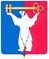 РОССИЙСКАЯ ФЕДЕРАЦИЯ КРАСНОЯРСКИЙ КРАЙГЛАВА ГОРОДА НОРИЛЬСКАПОСТАНОВЛЕНИЕ21.06.2021                            		г. Норильск                                            № 108О внесении изменений в постановление Главы города Норильска 
от 15.04.2014 № 23 В целях урегулирования отдельных вопросов, связанных с внутриструктурными изменениями в Администрации города Норильска, на основании решения Норильского городского Совета депутатов от 23.03.2021 № 27/5-609 «Об утверждении структуры Администрации города Норильска»,ПОСТАНОВЛЯЮ:Внести в Концепцию развития межнационального и межконфессионального согласия в муниципальном образовании город Норильск, утвержденную постановлением Главы города Норильска от 15.04.2014 № 23 (далее – Концепция), следующие изменения:1.1. Раздел 2 Концепции изложить в следующей редакции:«2. Основания для разработки концепции.Концепция разработана в соответствии с Конституцией Российской Федерации, Федеральным законом от 06.10.2003 № 131-ФЗ «Об общих принципах организации местного самоуправления в Российской Федерации», Федеральным законом от 22.10.2013 № 284-ФЗ «О внесении изменений в отдельные законодательные акты Российской Федерации в части определения полномочий и ответственности органов государственной власти субъектов Российской Федерации, органов местного самоуправления и их должностных лиц в сфере межнациональных отношений», Указом Президента Российской Федерации от 07.05.2012 № 602 «Об обеспечении межнационального согласия», Указом Президента Российской Федерации от 19.12.2012 № 1666 «О Стратегии государственной национальной политики Российской Федерации на период до 2025 года», Постановлением Правительства Российской Федерации от 29.12.2016 № 1532 «Об утверждении государственной программы Российской Федерации «Реализация государственной национальной политики», Уставом городского округа город Норильск Красноярского края.».1.2. В разделе 3 Концепции:1.2.1. Абзац третий изложить в следующей редакции: «В муниципальном образовании город Норильск проживают представители более 70 этносов. По данным Красноярскстата на 1 января 2020 года, на территории муниципального образования город Норильск проживают 182,021 тыс. человек, в том числе: русские, татары, осетины, башкиры, украинцы, казахи, киргизы, немцы, белорусы, марийцы, чуваши, армяне, грузины, азербайджанцы, ногайцы, таджики, туркмены, греки, узбеки, буряты, китайцы, долганы, нганасаны и представители других национальностей.».1.2.2. В абзаце пятом цифры «15» заменить цифрами «20», слова «национальных диаспор» заменить словом «НКО».1.3. Абзац двадцать шестой раздела 5 Концепции изложить в следующей редакции: «- реализация долгосрочного воспитательного проекта «Город, имя которому – Детство» на 2021-2024 годы.».  1.4. В разделе 8 Концепции:1.4.1. Абзац второй изложить в следующей редакции:«Исполнителями мероприятий Концепции являются Управление по взаимодействию с общественными организациями и молодежной политике Администрации города Норильска, Управление по правопорядку и административной практике Администрации города Норильска, Управление общего и дошкольного образования Администрации города Норильска, Управление по делам культуры и искусства Администрации города Норильска, Управление общественных связей и массовых коммуникаций Администрации города Норильска, Управление по спорту Администрации города Норильска, представители НКО.».1.4.2. В абзаце девятом слова «2018 – 2020 годах» заменить словами «2021 – 2025 годах».2. Опубликовать настоящее постановление в газете «Заполярная правда» и разместить его на официальном сайте муниципального образования город Норильск.Глава города Норильска						                            Д.В. Карасев